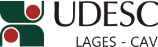 HOMOLOGA INSCRIÇÃO EM PROCESSO SELETIVO OBJETO DO EDITAL N.º 02 / 2015 / UDESC, REFERENTE ÀS VAGAS DO CAV/UDESC.O Diretor Geral do Centro de Ciências Agroveterinárias, no uso de suas atribuições,RESOLVE:Deferir o requerimento de inscrição do candidato ao Processo Seletivo n.º 02/2015- UDESC, na respectiva área de conhecimento, conforme segue: ECONOMIA E MERCADO NO SETOR FLORESTALThaisa de Sousa SelvattiJoão Fert NetoDiretor Geral do CAV/UDESCPORTARIA INTERNA DO CAV Nº 045/2015, de 11/03/2015